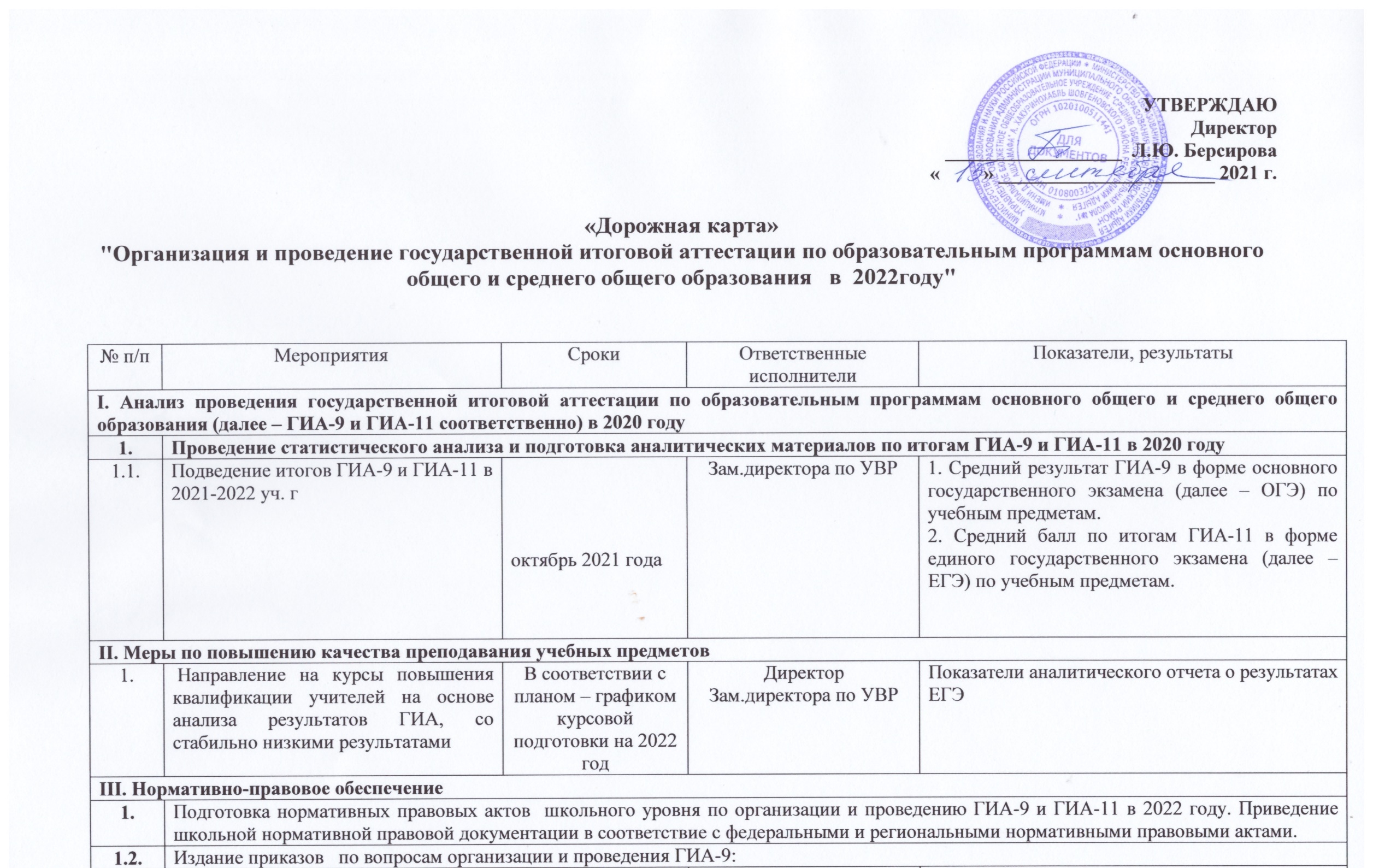 1.2.1.об организации ГИА-9 в 2022 годуянварь 2022 года Директор Анализ организации и проведения ГИА-9 по итогам экзаменационной кампании 2021 года1.2.2.О назначении ответственных за  сбор сведений в региональную информационную систему ГИА-9 (далее – РИС)октябрь 2021 года – март 2022 года Директор Анализ организации и проведения ГИА-9 по итогам экзаменационной кампании 2021 года1.3.Издание приказов    по вопросам организации и проведения ГИА-11:Издание приказов    по вопросам организации и проведения ГИА-11:Издание приказов    по вопросам организации и проведения ГИА-11:Издание приказов    по вопросам организации и проведения ГИА-11:1.3.1.об организации информационного обеспечения ГИА-11 и ГИА-9октябрь-ноябрь 2021 года Директор Результаты самодиагностики уровня организации ЕГЭ в 2021 году в соответствии с критериями эффективности организационно-технологического обеспечения ЕГЭ1.3.2. о подготовке и проведении итогового сочинения (изложения) как условия допуска к ГИА – 11 октябрь-ноябрь 2021 года Директор Результаты самодиагностики уровня организации ЕГЭ в 2021 году в соответствии с критериями эффективности организационно-технологического обеспечения ЕГЭIV.Обучение лиц, привлекаемых к проведению ГИА-9 и ГИА-11IV.Обучение лиц, привлекаемых к проведению ГИА-9 и ГИА-11IV.Обучение лиц, привлекаемых к проведению ГИА-9 и ГИА-11IV.Обучение лиц, привлекаемых к проведению ГИА-9 и ГИА-11IV.Обучение лиц, привлекаемых к проведению ГИА-9 и ГИА-111.Организация и проведение обучения: Организация и проведение обучения: Организация и проведение обучения: Организация и проведение обучения: 1.1.Участие в обучающих семинарах для лиц, привлекаемых к организации проведению ГИА:- ответственных за ГИА-11   - ответственных за ГИА-9,  -руководителей ППЭ, -организаторов ППЭ, - лиц, привлекаемых к проведению итогового собеседования по русскому языкуВ течение года ДиректорЗам.директора по УВРОтсутствие нарушений в ходе организации и проведения экзаменационной кампании 2021 года1.2.прохождение курсовой подготовки учителями-предметниками по вопросам подготовки обучающихся к ГИА-9 и ГИА-11по расписанию курсовой подготовки АРИПКДиректорЗам.директора по УВР Показатели статистико-аналитического отчета о результатах ЕГЭ в Республике Адыгея, а также отчетов УО о результатах ЕГЭ1.3.участников ЕГЭ правилам заполнения бланков ЕГЭ и технологии проведения ГИА-11 в ППЭ участников ОГЭ правилам заполнения бланков ОГЭ и технологии проведения ГИА-9 в ППЭоктябрь 2021 года - апрель 2022 годаапрель – май 2022годаЗам.директора по УВР Отсутствие нарушений в ходе организации и проведения экзаменационной кампании 2021 года2.Направление на обучение и прохождение квалификационных испытаний для:Направление на обучение и прохождение квалификационных испытаний для:Направление на обучение и прохождение квалификационных испытаний для:Направление на обучение и прохождение квалификационных испытаний для:2.1.членов предметных комиссий по оцениванию экзаменационных работ в соответствии с критериями оценивания экзаменационных работ ОГЭ, ЕГЭ по соответствующему учебному предмету октябрь 2021 года - февраль 2022 годаДиректорЗам.директора по УВРОтсутствие затруднений при оценивании экзаменационных работ ОГЭ2.2.Направление педагогов   со стабильно низкими результатами в соответствии с планом-графиком курсовой подготовкиПо расписанию курсовой подготовки АРИПКДиректорЗам.директора по УВР Показатели статистико-аналитического отчета о результатах ЕГЭ  2.3.Направление педагогов   по вопросам ГИА в соответствии с планом-графиком курсовой подготовкиПо расписанию курсовой подготовки АРИПКДиректорЗам.директора по УВРПоказатели статистико-аналитического отчета о результатах ЕГЭ  V.Организационное сопровождениеV.Организационное сопровождениеV.Организационное сопровождениеV.Организационное сопровождениеV.Организационное сопровождение1.ГИА-9ГИА-9ГИА-9ГИА-92.ГИА-11ГИА-11ГИА-11ГИА-112.1.Сбор предварительной информации о планируемом количестве участников ГИА-11 в формах ЕГЭ и ГВЭ в 2021 году.Сбор предварительной информации о планируемом количестве участников ГИА-11 в формах ЕГЭ и ГВЭ в 2021 году.Сбор предварительной информации о планируемом количестве участников ГИА-11 в формах ЕГЭ и ГВЭ в 2021 году.Сбор предварительной информации о планируемом количестве участников ГИА-11 в формах ЕГЭ и ГВЭ в 2021 году.2.2.1.обучающихся 11 классов  до 1 декабря 2021 года Зам.директора по УВРСвоевременное формирование  РИС в рамках организации ГИА-11 в 2022 годулиц с ограниченными возможностями здоровья, инвалидов, детей-инвалидовдо 1 декабря 2021 года Зам.директора по УВРСвоевременное формирование  РИС в рамках организации ГИА-11 в 2022 году2.2.Формирование и внесение сведений в РИС в части организации мест проведения ГИА-11:Формирование и внесение сведений в РИС в части организации мест проведения ГИА-11:Формирование и внесение сведений в РИС в части организации мест проведения ГИА-11:Формирование и внесение сведений в РИС в части организации мест проведения ГИА-11:2.2.1.база данных ООоктябрь-ноябрь 2021 года Зам.директора по УВР Своевременное формирование  РИС в рамках организации ГИА-11 в 2022 году2.3.Организация и проведение итогового сочинения (изложения) как условия допуска к ГИА-11Организация и проведение итогового сочинения (изложения) как условия допуска к ГИА-11Организация и проведение итогового сочинения (изложения) как условия допуска к ГИА-11Организация и проведение итогового сочинения (изложения) как условия допуска к ГИА-112.3.1.Проведение пробного сочинения (изложения)  в ООоктябрь 2021 годаДиректорЗам.директора по УВР Анализ организации и проведения итогового сочинения (изложения) как условия допуска к ГИА-11 в 2022 году2.3.2.Формирование базы данных участников итогового сочинения (изложения) (далее – ИС(И))ноябрь 2021 годаДиректорЗам.директора по УВР Анализ организации и проведения итогового сочинения (изложения) как условия допуска к ГИА-11 в 2022 году2.3.3.Проведение ИС(И):- основной срок апрель 2022 годаДиректорЗам.директора по УВР Анализ организации и проведения итогового сочинения (изложения) как условия допуска к ГИА-11 в 2022 году2.3.4.Подготовка аналитических материалов по промежуточным итогам и окончательным результатам проведения ИС(И)январь,  апрель, июнь 2022 годаДиректорЗам.директора по УВР Анализ организации и проведения итогового сочинения (изложения) как условия допуска к ГИА-11 в 2022 году2.4.Подготовка информации и взаимодействие с РЦОИПодготовка информации и взаимодействие с РЦОИПодготовка информации и взаимодействие с РЦОИПодготовка информации и взаимодействие с РЦОИ2.4.1.Подготовка и направление в РЦОИ:- сведений о выпускниках текущего года- сведений о количестве участников ЕГЭ по основным учебным предметам и учебным предметам по выбору  основной периодоктябрь-ноябрь 2021 годадо 5 февраля 2022 года  Зам.директора по УВР Анализ организации и проведения ГИА-11 в 2022 году. Отсутствие нарушений сроков внесения сведений в РИС  и ФИС2.4.2.Организация оповещения об утвержденных результатах ЕГЭ:– выпускников текущего года – в ООсогласно срокам получения результатов из ФЦТЗам.директора по УВР Анализ организации и проведения ГИА-11 в 2022 году. Отсутствие нарушений сроков внесения сведений в РИС  и ФИС2.4.3.Прием и передача апелляций - о несогласии с выставленными баллами по результатам ЕГЭв течение 2-х рабочих дней после официального дня объявления результатов ГИАДиректор Зам.директора по УВР Анализ организации и проведения ГИА-11 в 2022 году. Отсутствие нарушений сроков внесения сведений в РИС  и ФИС2.4.4.  Выдача  обучающимся   уведомлений на ЕГЭ, инструкций, правил заполнения бланков ЕГЭ:- в основной периоддо 12 мая 2022 годаЗам.директора по УВР Анализ организации и проведения ГИА-11 в 2022 году. Отсутствие нарушений сроков внесения сведений в РИС  и ФИС2.5.Обеспечение организованной подготовки  и качественного проведения ГИА-11Обеспечение организованной подготовки  и качественного проведения ГИА-11Обеспечение организованной подготовки  и качественного проведения ГИА-11Обеспечение организованной подготовки  и качественного проведения ГИА-112.5.1 Участие в мероприятиях в рамках всероссийской акции «Единый день сдачи ЕГЭ родителями»февраль 2022 годаЗам.директора по УВР 2.5.2. Участие в мероприятиях в рамках Всероссийской акции "100 баллов для Победы"март-апрель 2022 годаЗам.директора по УВР 2.5.3 Участие в мероприятиях в рамках Всероссийской акции «Я сдам ЕГЭ»апрель 2022 годаЗам.директора по УВР 2.5.4.Проведение ГИА-11, в том числе:- проведение экзаменов в ППЭ.в соответствии с единым расписанием, утвержденным Министерством образования и науки Российской Федерации ДиректорЗам.директора по УВРVI.Мероприятия по информационному сопровождению ГИАVI.Мероприятия по информационному сопровождению ГИАVI.Мероприятия по информационному сопровождению ГИАVI.Мероприятия по информационному сопровождению ГИАVI.Мероприятия по информационному сопровождению ГИА1.Организация работы по информированию о процедурах проведения ГИА участников экзаменов и их родителей (законных представителей), ведение раздела ГИА - 2021 на официальном сайте школыОрганизация работы по информированию о процедурах проведения ГИА участников экзаменов и их родителей (законных представителей), ведение раздела ГИА - 2021 на официальном сайте школыОрганизация работы по информированию о процедурах проведения ГИА участников экзаменов и их родителей (законных представителей), ведение раздела ГИА - 2021 на официальном сайте школыОрганизация работы по информированию о процедурах проведения ГИА участников экзаменов и их родителей (законных представителей), ведение раздела ГИА - 2021 на официальном сайте школы1.1.Размещение информации на   сайте ОО по вопросам организации, проведения ГИАвесь период проведения экзаменационной кампании 2022 годаЗам.директора по УВРАнализ организации и проведения ГИА, в том числе соблюдение сроков ведения РИС, отсутствие нарушений Порядка проведения ГИА.2.Организация работы "горячих линий" по вопросам ГИА Организация работы "горячих линий" по вопросам ГИА Организация работы "горячих линий" по вопросам ГИА Организация работы "горячих линий" по вопросам ГИА 2.1.Телефонные "горячие линии", в том числе:- по вопросам ГИА-9;- по вопросам ГИА-11; в период подготовки и проведения ГИА   ДиректорЗам.директора по УВРАнализ организации и проведения ГИА, в том числе отсутствие нарушений Порядка проведения ГИА.2.2."Горячие Интернет-линии" по вопросам ГИАв период подготовки и проведения ГИА ДиректорЗам.директора по УВРАнализ организации и проведения ГИА, в том числе отсутствие нарушений Порядка проведения ГИА.3.Организация   информирования участников ГИА и их родителей (законных представителей) через:Организация   информирования участников ГИА и их родителей (законных представителей) через:Организация   информирования участников ГИА и их родителей (законных представителей) через:Организация   информирования участников ГИА и их родителей (законных представителей) через:3.1.Оформление информационных стендов   по процедуре проведения ГИА в 2022 годувесь период проведения экзаменационной кампании 2022 годаЗам.директора по УВРАнализ организации и проведения ГИА, в том числе отсутствие нарушений Порядка проведения ГИА.3.2.Размещения информации на школьном сайте по вопросам ГИАвесь период проведения экзаменационной кампании 2022 годаЗам.директора по УВРАнализ организации и проведения ГИА, в том числе отсутствие нарушений Порядка проведения ГИА.3.3.Распространение информационных и справочных материалов (о порядке проведения ГИА, о мерах ответственности за нарушения порядка)весь период проведения экзаменационной кампании 2022 годаЗам.директора по УВРАнализ организации и проведения ГИА, в том числе отсутствие нарушений Порядка проведения ГИА.3.4.Информирование участников ГИА и их родителей (законных представителей) через систему классных часов, родительских собранийвесь период проведения экзаменационной кампании 2022 годаЗам.директора по УВРАнализ организации и проведения ГИА, в том числе отсутствие нарушений Порядка проведения ГИА.4.Организация информирования лиц, привлекаемых к проведению ГИАОрганизация информирования лиц, привлекаемых к проведению ГИАОрганизация информирования лиц, привлекаемых к проведению ГИАОрганизация информирования лиц, привлекаемых к проведению ГИА4.1.Доведение до  лиц, привлекаемых к проведению ГИА, инструкций (памяток) по подготовке и проведению ГИАвесь период проведения экзаменационной кампании 2022 годаЗам.директора по УВРАнализ организации и проведения ГИА, в том числе отсутствие нарушений Порядка проведения ГИА.